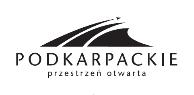 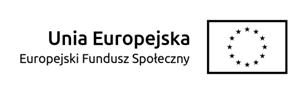 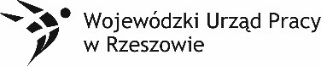 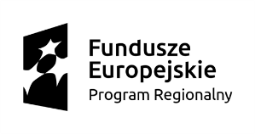 Załącznik nr 4do Regulaminu rekrutacji i uczestnictwa w projekcie „Zatrudnienie 30+”ZASADY PRZYZNAWANIA I WYPŁATY 
REFUNDACJI KOSZTÓW OPIEKI NAD DZIECKIEM / DZIEĆMI 
DO 7 ROKU ŻYCIA LUB OSOBĄ ZALEŻNĄw ramach projektu konkursowego „Zatrudnienie 30+” Regionalnego Programu Operacyjnego Województwa Podkarpackiego na lata 2014 – 2020 Oś Priorytetowa VII Regionalny Rynek Pracy Działanie 7.1 Poprawa sytuacji osób bezrobotnych na rynku pracy – projekty konkursowe.§ 1PODSTAWA PRAWNAArt. 61 oraz art. 49 ust. 5 ustawy z dnia 20 kwietnia 2004 r. o promocji zatrudnienia 
i instytucjach rynku pracy (Dz.U. z 2018 r., poz. 1265 ze zm.)§ 2UPRAWNIONY DO PRZYZNANIA REFUNDACJI KOSZTÓW OPIEKIBeneficjent może osobie bezrobotnej posiadającej co najmniej jedno dziecko do 
lat 6 lub co najmniej jedno dziecko niepełnosprawne do 7 roku życia, refundować koszty opieki nad dzieckiem lub dziećmi do lat 7 lub osobą zależną, jeżeli została skierowana na staż Refundacja kosztów przysługuje osobie wymienionej w ust. 1 niniejszego paragrafu po udokumentowaniu tych kosztów – przez okres do 6 m-cy – nie dłuższy niż okres odbywania stażu.§ 3PODSTAWOWE POJĘCIA W ROZUMIENIU PRZEPISÓW USTAWY O PROMOCJI ZATRUDNIENIA I INSTYTUCJACH RYNKU PRACYNa podstawie ustawy z dnia 20 kwietnia 2004 r. o promocji zatrudnienia i instytucjach rynku pracy (dalej ustawa) ilekroć w niniejszych zasadach mowa jest o:Dziecko – to dziecko do lat 6. Można dokonać zwrotu kosztów opieki nad dziećmi do lat 7 uczestnikowi projektu, który oświadczy, iż nie ma możliwości zapewnienia innej bezpłatnej opieki na czas uczestnictwa w projekcie.Osobie zależnej – zgodnie z art. 2 ust. 1 pkt 21 ustawy oznacza to osobę wymagającą ze względu na stan zdrowia lub wiek stałej opieki, połączoną więzami rodzinnymi lub powinowactwie z uczestnikiem projektu pozostającym z nią we wspólnym gospodarstwie domowym.§ 4OKRES TRWANIA REFUNDACJIRefundacja kosztów opieki nad dzieckiem/dziećmi do lat 7 lub osobą zależną następuje na wniosek osoby uprawnionej za okres odbywania stażu.Refundacja kosztów opieki nad dzieckiem/dziećmi do lat 7 lub osobą zależną przysługuje miesięcznie w wysokości uzgodnionej nie wyższej niż 300 zł. Jeżeli okres, za który uczestnik projektu wnioskuje jest krótszy niż miesiąc, a dokumenty rozliczeniowe wskazują na poniesienie miesięcznego kosztu opieki – zwrot następuje w kwocie obliczonej proporcjonalnie do okresu, za który świadczenie przysługuje: poniesiony miesięczny koszt (nie więcej niż 300 zł) dzielimy przez 30 i mnożymy przez liczbę dni kalendarzowych odbywanego stażu (potwierdzonych listą obecności).Wypłata refundacji kosztów opieki dokonywana jest z dołu, za okresy miesięczne na konto bankowe wskazane przez uczestnika projektu po uprzednim przedłożeniu rozliczenia wraz z dokumentami potwierdzającymi poniesione koszty z tytułu opieki nad dzieckiem/osobą zależną, np.: zaświadczenie o uiszczeniu opłaty, rachunki, dowody wpłaty, rachunki z innych instytucji (agencji) opiekujących się dzieckiem lub osobą zależną, określającymi dane osoby opłacającej rachunki oraz dane dziecka lub osoby zależnej, a także miesiąc, którego dotyczy.Powyższe dokumenty należy dostarczyć do 15-tego dnia każdego miesiąca za miesiąc poprzedni.Wypłata refundacji nastąpi w terminie do 30 dni od dnia złożenia kompletu dokumentów rozliczeniowych. Refundacja uzależniona będzie od posiadanych środków na koncie projektu. W przypadku braku środków finansowych na koncie projektowym zwrot kosztów opieki zostanie uregulowany niezwłocznie po otrzymaniu środków od Instytucji Pośredniczącej.§ 7UTRATA PRAWA DO REFUNDACJIRefundacja kosztów opieki nad dzieckiem/dziećmi do lat 7 lub osobą zależną nie przysługuje 
w przypadku:przerwania stażu, ustania statusu osoby, o której mowa w art. 49 pkt 5 ustawy tj. ukończenia przez dziecko, na które przysługuje refundacja 6 roku życia lub w przypadku dziecka niepełnosprawnego 7 roku życia;zaprzestania sprawowania opieki nad dzieckiem/dziećmi do lat 7 lub osobą zależną;§ 8PROCEDURA PRZYZNAWANIA REFUNDACJIW celu uzyskania refundacji kosztów opieki należy złożyć w terminie do 10 dnia roboczego każdego miesiąca następującego po miesiącu odbywania stażu wraz z wymaganymi odpowiednimi załącznikami:Do wniosku należy dołączyć następujące załączniki:Dokument potwierdzający sprawowanie opieki nad:dzieckiem/dziećmi do 7 roku życia – akt urodzenia dzieckaosobą zależną – orzeczenie o niepełnosprawności oraz dokument potwierdzający stopień pokrewieństwa lub powinowactwa.Dokumenty potwierdzające planowane/poniesione koszty (np. umowa z przedszkolem, żłobkiem, umowa uaktywniająca),Potwierdzenie zgłoszenia do ZUS-u (formularz ZUS ZUA w przypadku umowy uaktywniającej).Wniosek o przyznanie refundacji kosztów opieki jest rozpatrywany pisemnie w terminie 30 dni od daty jego złożenia w Powiatowym Urzędzie Pracy w Przeworsku.Refundacja kosztów opieki nad dzieckiem/dziećmi do lat 7 lub osobą zależną jest przyznawana od dnia złożenia wniosku wraz z kompletem ww. załączników – przez okres do 6 m-cy – nie dłuższy niż okres odbywania stażu. W przypadku braku wymaganych załączników refundacja zostanie przyznana od dnia wpływu ostatniego dokumentu.§ 9DODATKOWE INFORMACJEDokumenty dotyczące zwrotu kosztów opieki nad dzieckiem/dziećmi do lat 7 lub osobą zależną dostępne są w Powiatowym Urzędzie Pracy w Przeworsku ul. Jagiellońska 10, 37-200 Przeworsk, pokój 513 oraz na stronie internetowej Urzędu http://przeworsk.praca.gov.pl/